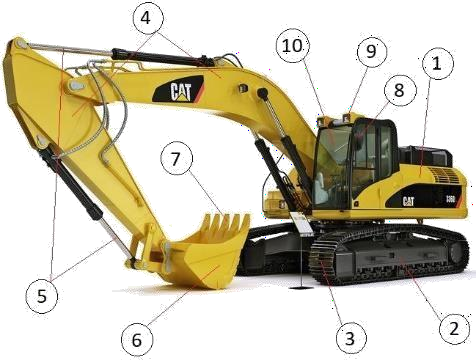 LOGOLOGOİŞ MAKİNASI & EKİPMAN
İSG KONTROL FORMUİŞ MAKİNASI & EKİPMAN
İSG KONTROL FORMUPROJE ADI:PROJE ADI:PROJE ADI:KONTROL TARİHİKONTROL TARİHİMAKİNE / EKİPMAN ADI: EKSKAVATÖRMAKİNE / EKİPMAN ADI: EKSKAVATÖRMAKİNE / EKİPMAN ADI: EKSKAVATÖRMODEL:MODEL:DURUMU:SAHİBİ   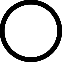 KİRALIKYÜKLENİCİNOKONTROL EDİLEN NOKTALARNOTYORUMLAR1.Motor aksamı ve dönen kısımlar kapalı mı?2.Palet çerçevesi iyi ve çalışır durumda mı?3.Palet zinciri iyi durumda mı?4.Bom ve kolu iyi durumda mı?5.Hidrolik silindirler ve hortumlar iyi durumda mı?6.Kova, kesici pimler iyi durumda mı?7.Dişler iyi durumda mı?8.Yan ayna iyi durumda mı?9.Ön ve arka, far ve göstergeleri çalışır durumda mı?10.Kabin camı sağlam ve temiz mi?11.Silecek çalışır durumda mı?12.Dönüş sinyali çalışır durumda mı?13.Operatör kabininde yangın söndürücü var mı?14.Operatör kabininde ilk yardım kutusu var mı?15.Operatör geçerli ve uygun lisansa sahip mi?UYGUN	ŞARTLI UYGUN	KULLANIMA UYGUN DEĞİLUYGUN	ŞARTLI UYGUN	KULLANIMA UYGUN DEĞİLUYGUN	ŞARTLI UYGUN	KULLANIMA UYGUN DEĞİLUYGUN	ŞARTLI UYGUN	KULLANIMA UYGUN DEĞİLUYGUN	ŞARTLI UYGUN	KULLANIMA UYGUN DEĞİLKONTROL EDEN:KONTROL EDEN:KONTROL EDEN:ONAYLAYAN:ONAYLAYAN:İMZA:İMZA:İMZA:İMZA:İMZA:Not :√:İyi durumdaХ: Kötü durumdaХ: Kötü durumdaUD: Uygulanabilir Değil